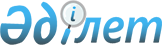 О внесении изменения в постановление акимата Жылыойского района от 28 января 2021 года № 31 "Об утверждении положения государственного учреждения “Отдел жилищно-коммунального хозяйства, пассажирского транспорта, автомобильных дорог и жилищной инспекции Жылыойского района”"Постановление акимата Жылыойского района Атырауской области от 11 августа 2022 года № 201
      В соответствии с пунктом 2 статьи 31 Закона Республики Казахстан "О местном государственном управлении и самоуправлении в Республике Казахстан", статьей 26 Закона Республики Казахстан "О правовых актах", постановлением Правительства Республики Казахстан от 1 сентября 2021 года № 590 "О некоторых вопросах организации деятельности государственных органов и их структурных подразделений", акимат Жылыойского района ПОСТАНОВЛЯЕТ:
      1. Внести в постановление акимата Жылыойского района от 28 января 2021 года № 31 "Об утверждении положения государственного учреждения “Отдел жилищно-коммунального хозяйства, пассажирского транспорта, автомобильных дорог и жилищной инспекции Жылыойского района”" следующее изменение:
      приложение к указанному постановлению изложить в новой редакции согласно приложению к настоящему постановлению.
      2. Государственному учреждению "Отдел жилищно-коммунального хозяйства, пассажирского транспорта, автомобильных дорог и жилищной инспекции Жылыойского района" в установленном законодательством порядке обеспечить:
      направление настоящего постановления в Республиканское государственное предприятие на праве хозяйственного ведения "Институт законодательства и правовой информации Республики Казахстан" для официального опубликования и включения в Эталонный контрольный банк нормативных правовых актов Республики Казахстан;
      размещение настоящего постановления на интернет-ресурсе акимата Жылыойского района;
      принятие иных необходимых мер вытекающих из настоящего постановления.
      3. Контроль за исполнением настоящего постановления возложить на руководителя аппарата акима Жылыойского района Нугман А.
      4. Настоящее постановление вводится в действие со дня его первого официального опубликования. ПОЛОЖЕНИЕ Государственного учреждения "Отдел жилищно-коммунального хозяйства, пассажирского транспорта, автомобильных дорог и жилищной инспекции Жылыойского района" Глава 1. Общие положения
      1. Государственное учреждение "Отдел жилищно-коммунального хозяйства, пассажирского транспорта, автомобильных дорог и жилищной инспекции Жылыойского района" (далее – государственное учреждение) является государственным органом Республики Казахстан, осуществляющим руководство в сфере жилищно-коммунального хозяйства, пассажирского транспорта, автомобильных дорог и жилищной инспекции.
      2. Государственное учреждение не имеет ведомств.
      3. Государственное учреждение осуществляет свою деятельность в соответствии с Конституцией и законами Республики Казахстан, актами Президента и Правительства Республики Казахстан, иными нормативными правовыми актами, а также настоящим Положением.
      4. Государственное учреждение является юридическим лицом в организационно-правовой форме государственного учреждения, имеет символы и знаки отличия (при их наличии), печати с изображением Государственного Герба Республики Казахстан и штампы со своим наименованием на казахском и русском языках, бланки установленного образца, счета в органах казначейства в соответствии с законадательством Республики Казахстан.
      5. Государственное учреждение вступает в гражданско-правовые отношения от собственного имени.
      6. Государственное учреждение имеет право выступать стороной гражданско-правовых отношений от имени государства, если оно уполномочено на это в соответствии с законодательством Республики Казахстан.
      7. Государственное учреждение по вопросам своей компетенции в установленном законодательством порядке принимает решения, оформляемые приказами руководителя Государственного учреждения и другими актами, предусмотренными законодательством Республики Казахстан.
      8. Структура и лимит штатной численности государственного учреждения утверждаются в соответствии с законодательством Республики Казахстан.
      9. Местонахождение юридического лица:
      Республика Казахстан, Атырауская область, Жылыойский район, 060100, г. Кульсары, улица Жылкышы Изтурганова, дом №7.
      10. Настоящее положение является учредительным документом государственного учреждения.
      11. Финансирование деятельности государственного учреждения осуществляется из республиканского и местных бюджетов, бюджета (сметы расходов) Национального Банка Республики Казахстан в соответствии с законодательством Республики Казахстан.
      12. Государственному учреждению запрещается вступать в договорные отношения с субъектами предпринимательства на предмет выполнения обязанностей, являющихся полномочиями государственного учреждения.
      Если государственному учреждению законодательными актами предоставлено право осуществлять приносящую доходы деятельность, то полученные доходы направляются в государственный бюджет, если иное не установлено законодательством Республики Казахстан. Глава 2. Задачи и полномочия государственного учреждения
      13. Задачи:
      1) Обеспечение деятельности местного исполнительного органа и акима, обеспечение доступности оказываемых государственным учреждением государственных услуг;
      2) в порядке предусмотренном законодательством оказание государственных услуг через Центры обслуживания населения;
      3) Предоставление соответствующей информации уполномоченному органу для оценки и контроля качества государственных услуг, оказываемых уполномоченной публичной информационной службой для оценки качества государственных услуг;
      4) Выявление необходимости капитального ремонта текущего года и в течение года объема работ и потребности в сферах автомобильных дорог;
      5) осуществление разработки маршрутов движения пассажирского транспорта на территории района и обеспечение контроля за их исполнением по маршруту и времени передвижения;
      6) проведение анализа по объемам пассажирских перевозок, пассажирооборота, по требности транспортных средств для перевозки пассажиров;
      7) участие и проведение тендера по определению потенциального поставщика (подрядчика) по исполнению объемов ремонтных работ в масштабе района;
      8) обеспечение комплектом технических заданий по обьектам ремонта, заключение договора с подрядчиками и контроль за его исполнением;
      14. Полномочия:
      1) проверка правильности и достоверности проектно-сметной документации Предприятий и организаций, касающихся объектов ремонта здании и сооружении, ремонта автомобильных дорог производимых в пределах района;
      2) анализ выполнения объемов работ предоставленных из местного бюджета и спонсорской помощи. Проверка оформления и объемов по представленным актам – форме №2 и форме №3 и их виза;
      3) осуществление политики в сфере управления государственным коммунальным имуществом в соответствующих отраслях уполномоченного органа, в пределах своей компетенции участие в подготовке нормативных правовых актов по управлению государственным коммунальным имуществом.
      4) хранение государственного имущества коммунальных юридических лиц и исполнение планов развития коммунального предприятия.
      5) дает разрешения на перераспределение и на приобретение имущества в результате своей хозяйственной деятельности в управление финансов или отдел финансов района и юридическому лицу предоставившему имущество.
      6) Готовит сведения, в том числе поименный перечень государственных юридических лиц, находящихся в его управлении, и юридических лиц с участием государства, в отношении которых он осуществляет право на участие в управлении в качестве государственного акционера (участника), для отражения этих сведений в реестре государственного имущества;
      7) Осуществление государственного контроля в сфере управления жилищным фондом.
      8) Осуществляет иные полномочия, определенные настоящим Положением, иными законами Республики Казахстан, актами Правительства Республики Казахстан.
      14. Права:
      1) Оказание содействия и контроль за деятельностью промышленных, строительных, коммунально-транспортных, энергетических предприятий:
      2) Организация и участие в проверках поступивших предложений, жалоб и заявлений от коллективов и частных лиц:;
      3) Подготовка материалов для рассмотрения на заседании акимата, обеспечение сбора и анализа, информации, подготовка проектов решений, распоряжений акима района, постановлений акимата;
      4) Контроль за работой субъектов, обеспечивающих население водой, газом, теплом и электроэнергией и другими коммунальными услугами;
      5) Содействие и участие в организации эксплуатации и содержания жилищно-коммунального фонда, объектов социальной и инженерно-коммунальной инфраструктуры различных форм собственности;
      6) организация технического обследования общего имущества объекта кондоминиума;
      7) определение перечня периодов и очередности проведения отдельных видов капитального ремонта общего объекта кондоминиума;
      8) согласование сметы расходов на проведение отдельных видов капитального ремонта общего имущества объекта кондоминиума, представленной органом управления объекта кондоминиума, финансируемых с участием жилищной помощи;
      9) участие в комиссиях по приемке выполненных работ по отдельным видам капитального ремонта имущества объекта кондоминиума;
      10) рассмотрение дел и оформление протоколов об административных правонарушениях:
      11) государственное учреждение при вводе в эксплуатацию жилого дома (жилого здания) определяет на трехмесячный срок обслуживающую организацию, которая осуществляет функции органа управления обьектом кондоминиума.
      12) проведение проверки наличия отчета по управлению объектом кондоминиума при обращении собственников помещений (квартир) объекта кондоминиума;
      13) осуществление иных полномочий, определенных настоящим Положением, иными законами Республики Казахстан, актами Президента Республики Казахстан и Правительства Республики Казахстан.
      14) принятие участия в подготовке нормативных и методических документов по контролю качества содержания жилых домов (жилых зданий), территории, прилегающей к объекту кондоминиума и предоставлению коммунальных услуг, а также оказание консультационной помощи владельцам подконтрольных объектов, предприятиям, организациям или гражданам, осуществляющим эксплуатацию жилых домов (жилых зданий) и придомовых территорий.
      15. Обязанности:
      1) посещение проверяемого объекта с предъявлением служебного удостверения при проведении проверки;
      2) при проведении проверок запрашивание любой необходимой информации, ознакомление с оригиналами документов, относящихся к предмету проверки;
      3) рекомендация общему собранию собственников помещений (квартир) кандидатуры на должность председателя правления кооператива соответствующего квалификационным требованиям, утверждаемым уполномоченным органом согласно законодательству Республики Казахстан.
      4) проведение проверок в соответствии с Законом Республики Казахстан от 6 января 2011 года "О государственном контроле и надзоре в Республике Казахстан";
      5) не препятствуют установленному режиму работы проверяемого объекта в период проведения проверки;
      6) обеспечение сохранности полученных документов и сведений, полученных в результате проведения проверки;
      7) составление актов о нарушениях порядка содержания общего имущества объекта кондоминиума;
      8) вынесение обязательных для исполнения Предписаний по устранению нарушений правил содержания общего имущества объекта кондоминиума, по форме согласно приложению к Типовому положению о жилищной инспекции.
      9) обеспечение реализации государственной политики в сфере газа и газоснабжения;
      10) осуществление рассмотрения проектов документов по стандартизации в пределах компетенции, а также подготовка предложений по разработке, внесению изменений, пересмотру и отмене национальных, межгосударственных стандартов, национальных классификаторов технико-экономической информации и рекомендаций по стандартизации для внесения в уполномоченный орган в сфере стандартизации.
      16. Функции:
      1) принятие участия в оформлении исполнительно-технической документации законченных ремонтом объектов, также участие в рабочих и государственных комиссиях по приемке объектов в эксплуатацию;
      2) осуществление технического контроля за ремонтными работами, в случае необходимости выдается предписания и замечания соблюдением технологии и по строительным нормам и правилам СНиП;
      3) координация своей работы с отделами акимата района, самостоятельными отделами при взаимосвязанной деятельности по осуществлению программ, выработанных акимом района и области;
      4) согласование программы управления отходами в пределах своей компетенции:
      5) осуществление контроля за эксплуатацией и техническим состоянием теплоиспользующих установок потребителей;
      6) контроль за подготовкой и осуществлению ремонтно-восстановительных работ, по тепловым сетям и их функционирования в осенне-зимний период;
      7) проведение расследований технологических нарушений на тепловых сетях (магистральных, внутриквартальных);
      8) согласование планов ремонта тепловых сетей (магистральных, внутривертикальных);
      9) выдача паспортов готовности отопительных котельных всех мощностей и тепловых сетей (магистральных, внутривертикальных) к работе осене-зимних условиях:
      10) согласование проектирование и строительства дублирующих (шунтирующих) линий электропередачи и подстанции:
      11) организация технического обследования общего имущества объекта кондоминиума;
      12) соблюдение порядка использования, содержания, эксплуатации и ремонта общего имущества собственников помещений (квартир) в объекте кондоминиума и территорий прилегающией к объекту кондоминиума;
      13) наличие в жилых домах (жилых зданиях) общедомовых приборов учета тепло-, энерго-, газо- и водоресурсов;
      14) современное выполнение работ по содержанию и ремонту в соответствии с действующими нормативно-техническими и проектными документами в области
      строительства и жилищно-коммунального хозяйства, технического состояния общего имущества собственников помещений в объекте кондоминиума и его инженерного оборудования
      15) осуществление мероприятий по подготовке жилого дома (жилого здания) к сезонной эксплуатации;
      16) выполнение принятых решений и предписаний по устранению выявленных нарушений;
      17) осуществление государственного контроля за качеством работ выполненных по отдельным видам капитального ремонта общего имущества объекта кондоминиума.
      18) проведение технического обследования ветхого жилья;
      19) проведение термомодернизации многоэтажных жилых домов. Глава 3. Организация деятельности государственного учреждения
      17. Руководство государственным учреждением осуществляется первым руководителем, который несет персональную ответственность за выполнение возложенных на государственное учреждение задач и осуществление им своих полномочий.
      Первый руководитель государственного учреждения назначается на должность и освобождается от должности в соответствии с законодательством Республики Казахстан.
      18. Полномочия первого руководителя государственного учреждения:
      1) определяет обязанности и круг полномочий сотрудников государственного учреждения;
      2) в установленном законодательном порядке решает вопросы поощрения, оказания материальной помощи и наложения дисциплинарных взысканий на сотрудников государственного учреждения;
      3) в пределах своей компетенции издает приказы, дает указания, подписывает служебную документацию;
      4) утверждает штатное расписание и смету расходов в пределах выделенного лимита численности работников и фонда оплаты на содержание аппарата государственного учреждения;
      5) осуществляет иные полномочия в соответствии с законодательством;
      6) несет персональную ответственность за принятие антикоррупционных мер государственным учреждением;
      Исполнение полномочий первого руководителя в период его отсутствия осуществляется лицом, его замещающим в соответствии с действующим законодательством. Глава 4. Имущество государственного учреждения
      19. Государственное учреждение может иметь на праве оперативного управления обособленное имущество в случаях, предусмотренных законодательством. Имущество государственного учреждения формируется за счет имущества, переданного ему собственником, а также имущества (включая денежные расходы) приобретенного в результате собственной деятельности и иных источников, не запрещенных законодательством Республики Казахстан. Национальный Банк Республики Казахстан от имени Республики Казахстан самостоятельно осуществляет права владения, пользования и распоряжения закрепленным за ним имуществом, находящимся на его балансе.
      20. Имущество, закрепленное за государственным учреждением относится к республиканской/коммунальной собственности.
      21. Государственное учреждение не вправе самостоятельно отчуждать или иным способом распоряжаться закрепленным за ним имуществом и имуществом, приобретенным за счет средств, выданных ему по плану финансирования, если иное не установлено законодательством. Глава 5. Реорганизация и упразднение государственного учреждения
      22. Реорганизация и упразднение государственного учреждения осуществляются в соответствии с действующим законодательством Республики Казахстан.
					© 2012. РГП на ПХВ «Институт законодательства и правовой информации Республики Казахстан» Министерства юстиции Республики Казахстан
				
      Аким района

Ж. Каражанов
Приложение к постановлению
акимата Жылыойского района
от 11 августа 2022 года № 201Утверждено постановлением
акимата Жылыойского района
от 28 января 2021 года № 31